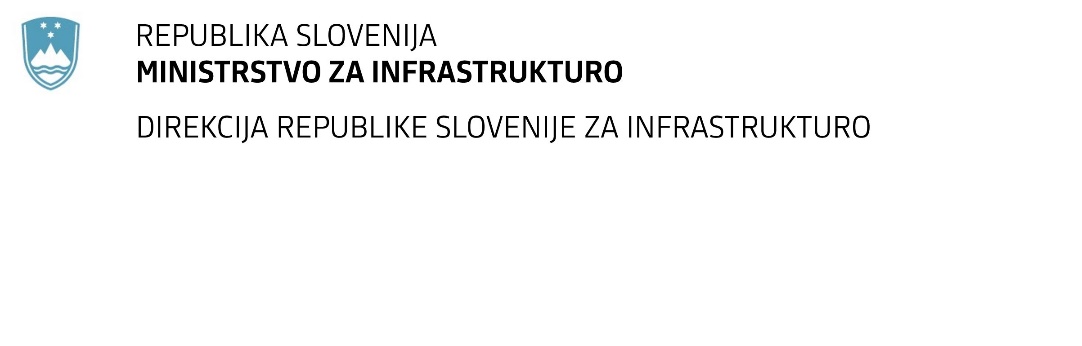 SPREMEMBA RAZPISNE DOKUMENTACIJE za oddajo javnega naročila Obvestilo o spremembi razpisne dokumentacije je objavljeno na "Portalu javnih naročil". Obrazložitev sprememb:Spremembe so sestavni del razpisne dokumentacije in jih je potrebno upoštevati pri pripravi ponudbe.Številka:43001-158/2022 -01oznaka naročila:D-126/22 G   Datum:26.05.2022MFERAC:2431-22-000676/0 Obnova regionalne ceste R1-219/1237, Poljčane-Podplat na stacionaži od km 6.370 do km 8.095Naročnik spreminja »Navodila za pripravo ponudbe« in sicer, da pravilno glasi v točki 3.2 Pogoji za sodelovanje 3.2.3	Zagotovljen mora biti vodja del, ki izpolnjuje naslednje zahteve:strojno vgradnjo nosilne ali vezne asfaltne plasti (AC base ali AC bin) vozišča v širini vsaj 5 m in hkrati v neprekinjeni površini vsaj 4.000 m² 3.2.4 	Ponudnik oziroma sodelujoči gospodarski subjekti morajo izkazati naslednje uspešno izvedene posle na državni ali lokalni cesti iz zadnjih desetih let pred rokom za oddajo ponudb:c) strojno vgradnjo nosilne ali vezne asfaltne plasti (AC base ali AC bin) vozišča v širini vsaj 5 m in hkrati v neprekinjeni površini vsaj 4.000 m² 